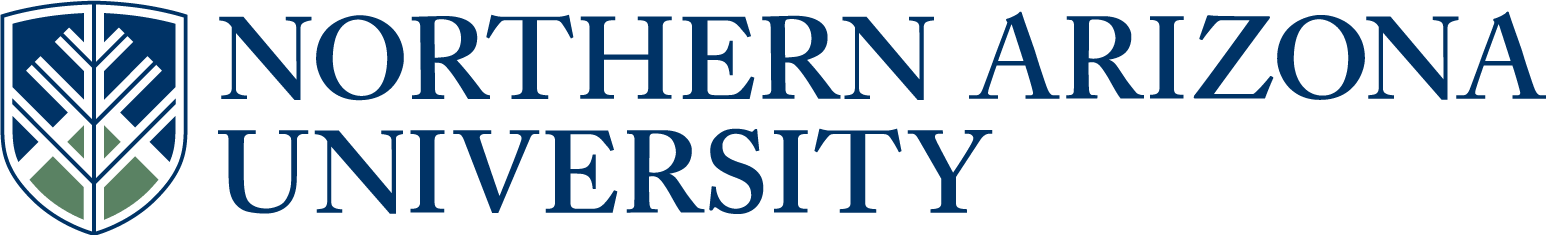 UCC/UGC/ECCCProposal for Course ChangeIf the changes included in this proposal are significant, attach copies of original and proposed syllabi in approved university format.      See upper and lower division undergraduate course definitions.*if there has been a previously approved UCC/UGC/ECCC change since the last catalog year, please copy the approved text from the proposal form into this field.  7.  Justification for course change.HS 402 is an upper division course with only one prerequisite (HS 200).  It is important that students have more of a foundation in public health to reap the full benefits from HS 402. IN THE FOLLOWING SECTION, COMPLETE ONLY WHAT IS CHANGING9.   Is this course in any plan (major, minor, or certificate) or sub plan (emphasis)?  Yes         No                                                                                                                                        If yes, describe the impact.  If applicable, include evidence of notification to and/or response        from each impacted academic unit. Public Health BS, Health Education Minor (elective)10.  Is there a related plan or sub plan change proposal being submitted?                 Yes        No        If no, explain.This prerequisite change will not require any related plan change proposals. 11.  Does this course include combined lecture and lab components?                       Yes        No        If yes, include the units specific to each component in the course description above.Answer 12-15 for UCC/ECCC only:12.   Is this course an approved Liberal Studies or Diversity course?                        Yes         No              If yes, select all that apply.         Liberal Studies       Diversity         Both   13.   Do you want to remove the Liberal Studies or Diversity designation?                Yes         No         If yes, select all that apply.         Liberal Studies       Diversity         Both      14.   Is this course listed in the Course Equivalency Guide?                                  Yes          No 15.   Is this course a Shared Unique Numbering (SUN) course?                            Yes          No Approved as submitted:                                       Yes      No         Approved as modified:                                         Yes      No  Approved as submitted:                                       Yes      No     Approved as modified:                                         Yes      No    FAST TRACK   (Select if this will be a fast track item.  Refer to  Fast Track Policy for eligibility)1.  Course subject and number:HS 4022.  Units:43.  College:Health and Human Services4.  Academic Unit:Health Sciences5.  Current Student Learning Outcomes of the course.1.  Describe the roles and responsibilities of individuals in maintaining personal, family, and community health; 2.  Identify and explain the determinants of optimal health and wellness in each of the six interrelated dimensions; 3.  Describe the likely causes and contributory factors to the nation's leading health problems; 4.  Demonstrate the knowledge and skills essential for the prevention of the nation's leading health problems; 5.  Utilize a personal health risk appraisal instrument to determine current health status;6.  Complete a behavior change project utilizing effective and appropriate strategies;7.  Reflect upon a health-related service learning experience;8.  Identify sources of valid health information;9.  Use specific criteria to critically evaluate website sources of health information.Show the proposed changes in this column (if applicable).  Bold the proposed changes in this column to differentiate from what is not changing, and Bold with strikethrough what is being deleted.  (Resources & Examples for Developing Course Learning Outcomes)UNCHANGED 6.  Current title, description and units. Cut and paste, in its entirety, from the current on-line academic catalog* http://catalog.nau.edu/Catalog/.HS 402  ORGANIZATION OF COORDINATED SCHOOL HEALTH PROGRAMS  (3)Description: Organization and administration of components of a coordinated school health program in K-12 schools. Letter grade only.Units: 3Prerequisite: Public Health Milestone or Minor in Health Education or Health Sciences: Allied Health Show the proposed changes in this column Bold the proposed changes in this column to differentiate from what is not changing, and Bold with strikethrough what is being deleted.HS 402  ORGANIZATION OF COORDINATED SCHOOL HEALTH PROGRAMS  (3)Description: Organization and administration of components of a coordinated school health program in K-12 schools. Letter grade only.Units: 3Prerequisite: Public Health Milestone or Minor in Health Education or Health Sciences: Allied Health  HS 200, HS 205, HS 2508.  Effective BEGINNING of what term and year?Fall 2014     See effective dates calendar.CURRENTPROPOSEDCurrent course subject and number:Proposed course subject and number:Current number of units:Proposed number of units:Current short course title:Proposed short course title (max 30 characters): Current long course title:Proposed long course title (max 100 characters): Current grading option:letter grade  pass/fail   or both   Proposed grading option:letter grade   pass/fail  or both   Current repeat for additional units:Proposed repeat for additional units:Current max number of units:Proposed max number of units:Current prerequisite:Public Health Milestone or Minor in Health Education or Health Sciences: Allied Health Proposed prerequisite (include rationale in the justification):HS 200, HS 205, HS 250Current co-requisite:Proposed co-requisite (include rationale in the justification):Current co-convene with:Proposed co-convene with:Current cross list with:Proposed cross list with:FLAGSTAFF MOUNTAIN CAMPUSScott Galland11/14/2013Reviewed by Curriculum Process AssociateDateApprovals:Roger Bounds12/18/2013Department Chair/Unit Head (if appropriate)DateChair of college curriculum committeeDateLeslie Schulz12/18/2013Dean of collegeDateFor Committee use only:UCC/UGC ApprovalDateEXTENDED CAMPUSESReviewed by Curriculum Process AssociateDateApprovals: Academic Unit HeadDateDivision Curriculum Committee (Yuma, Yavapai, or Personalized Learning)DateDivision Administrator in Extended Campuses (Yuma, Yavapai, or Personalized Learning)DateFaculty Chair of Extended Campuses Curriculum Committee (Yuma, Yavapai, or Personalized Learning)DateChief Academic Officer; Extended Campuses (or Designee)Date